Society Holds Board Meeting in Roanoke September 18 2015The Society of the War of 1812 in the Commonwealth of Virginia held a Board of Direction meeting at the Hilton Garden Inn in Roanoke on 18 September 2015. Twelve members attended. The agenda and photos follow.Board of Directors18 September 20151 PM – Hilton Garden Inn4500 South Peak BoulevardRoanoke, Va. 240181. Call to Order2. Invocation3. Pledge of Allegiance4. Reading of Minutes Jun. 20155. Officer Reports6. Committee Reports7. Old BusinessNew member recruitmentMeetings (rotate annual meeting or specific location every year/ date)/ Muster/BODPublicity (General Society/Virginia)Dues/Late duesInvestments8. New BusinessDonations/Kroger Card/AmazonAmendment to BylawsHistorical/Genealogy Societies http://www.lva.virginia.gov/public/historical.aspRegional Grave MarkingsNominating Committee9. Adjournment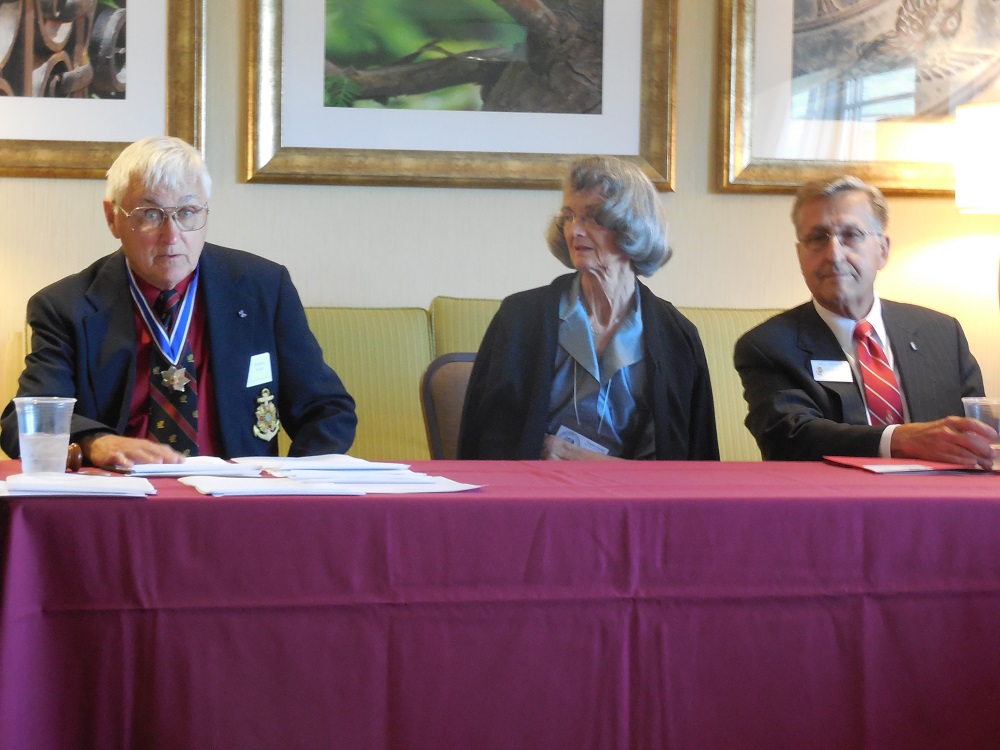 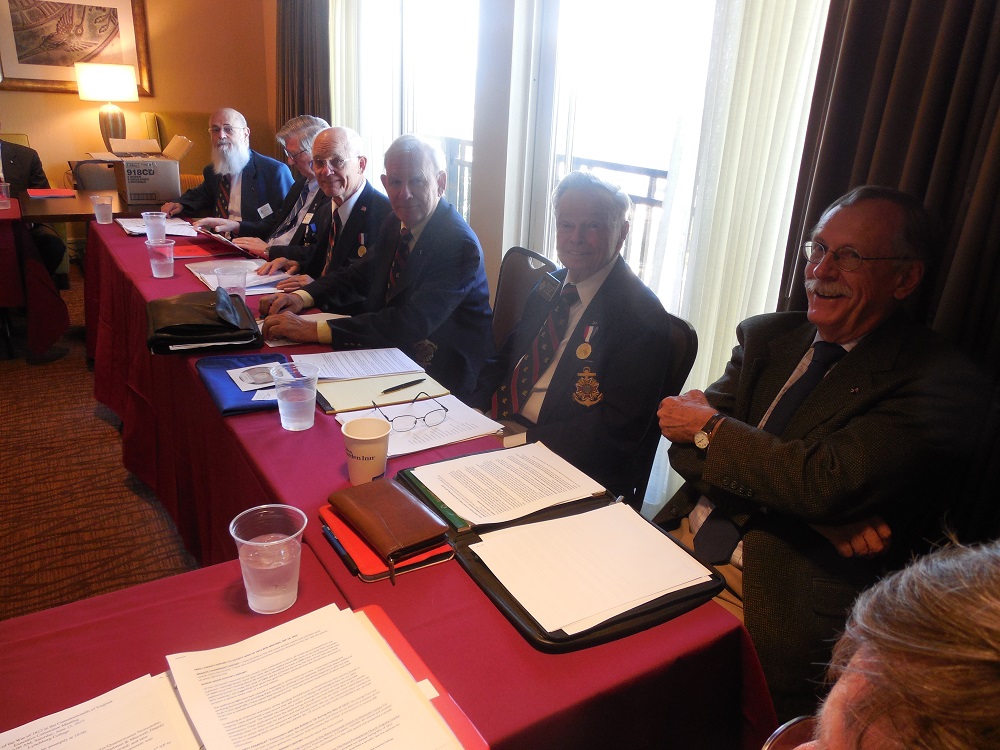 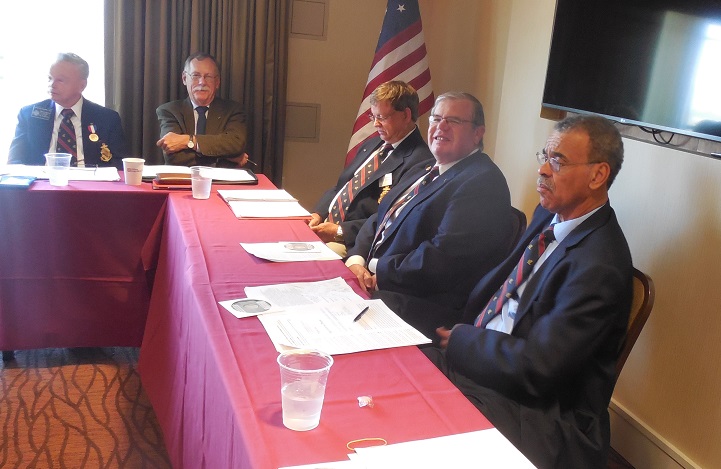 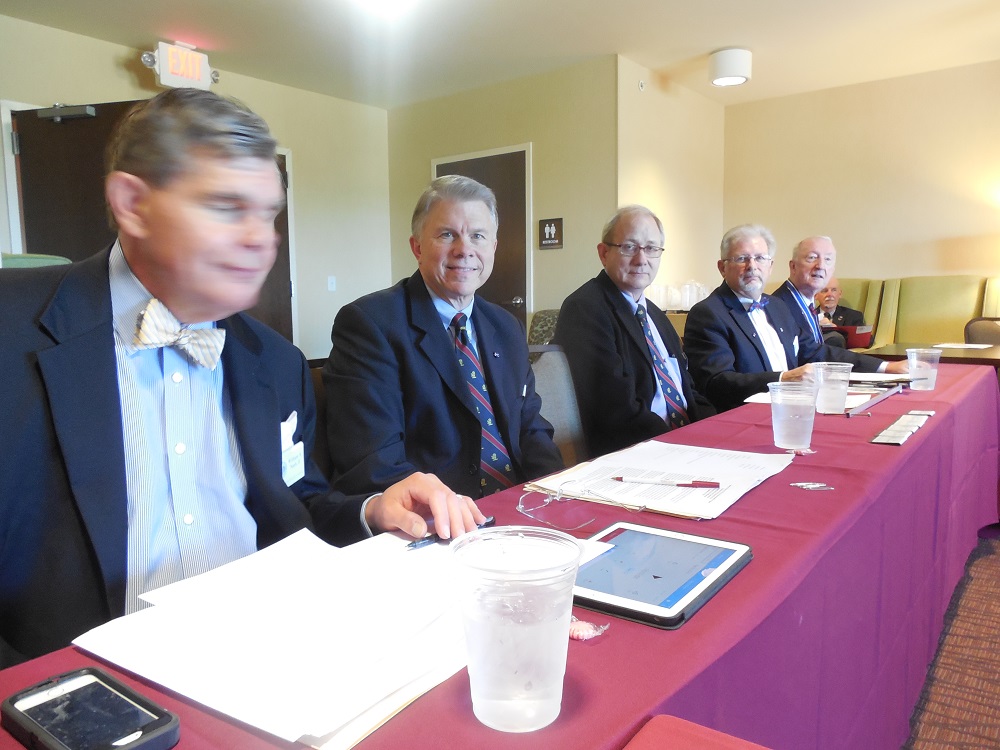 Following the meeting members and their wives enjoyed a dinner at a local restaurant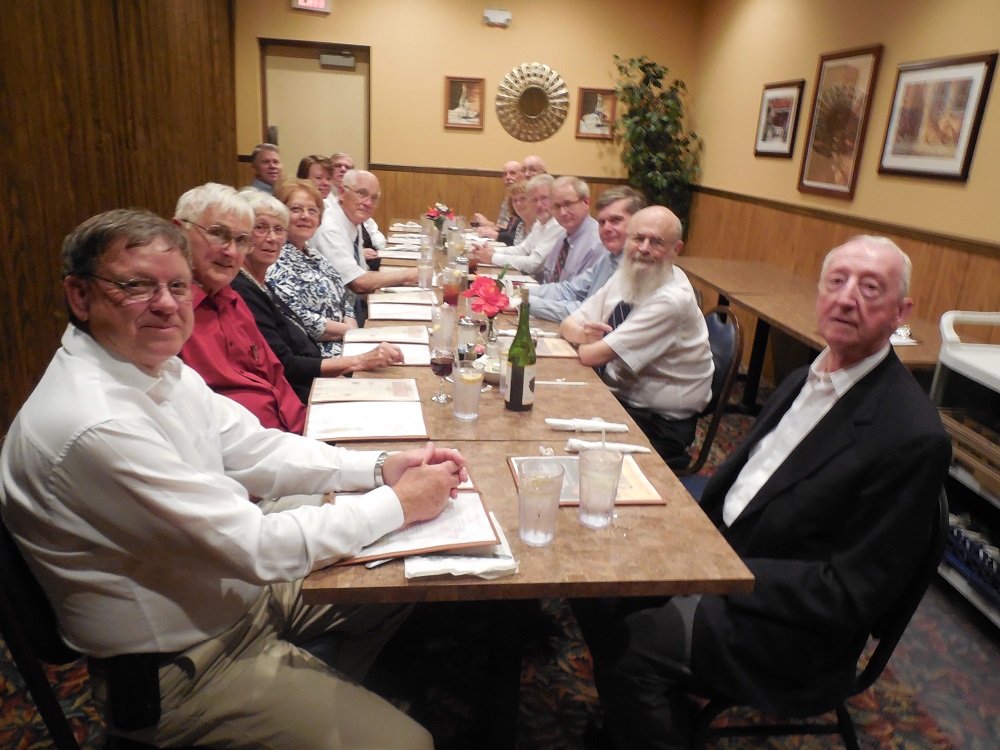 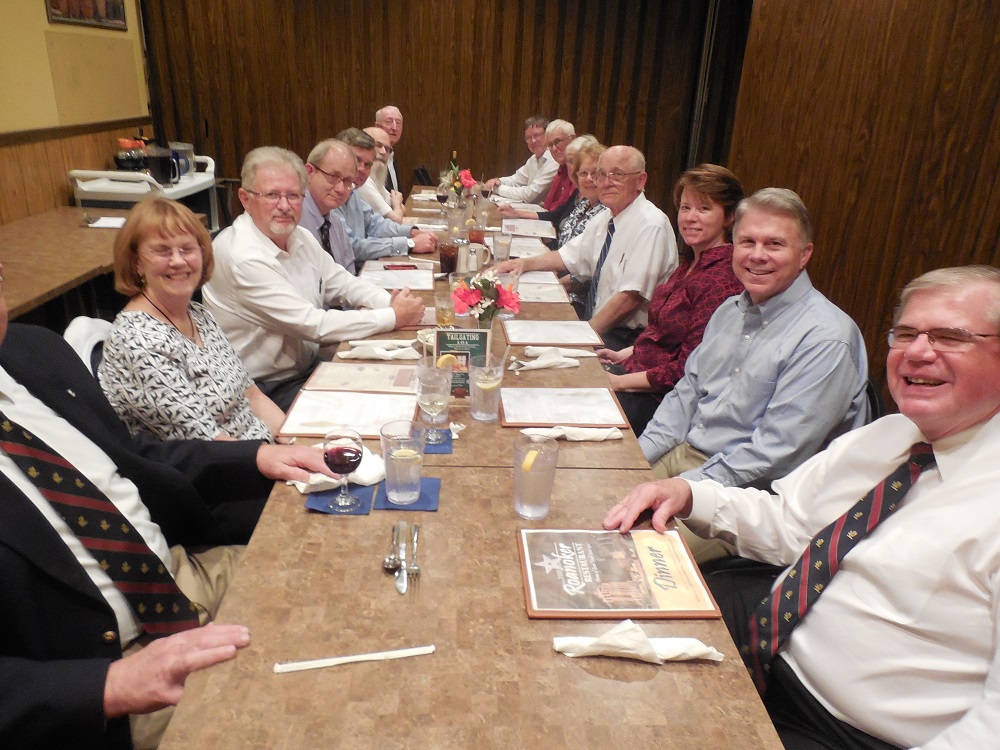 